1.1	to consider additional spectrum allocations to the mobile service on a primary basis and identification of additional frequency bands for International Mobile Telecommunications (IMT) and related regulatory provisions, to facilitate the development of terrestrial mobile broadband applications, in accordance with Resolution 233 (WRC-12);European Proposals on no change for allocations to services in Article 53 800-4 200 MHzIntroductionThe band 3 800-4 200 MHz is allocated to the fixed and fixed-satellite (space-to-Earth) services on a primary basis in all ITU-R Regions.The use of this band by the FSS is extensive in many countries of the world and organizations such as ICAO, IMO and WMO rely on FSS in this band. The sharing studies indicate that when FSS earth stations are deployed in a typical ubiquitous manner or with no individual licensing, sharing between IMT-Advanced and the FSS is not feasible in the same geographical area since no minimum separation distance can be guaranteed. Therefore Europe does not support a primary allocation to mobile service and identification for IMT in this frequency band.ARTICLE 5Frequency allocationsSection IV – Table of Frequency Allocations
(See No. 2.1)

NOC	EUR/9A1A5/12 700-4 800 MHzReasons:	The use of this band by the fixed-satellite service is extensive. Sharing is not feasible between IMT or mobile broadband and the fixed-satellite service. There is no potential for global harmonization for IMT or mobile broadband.There are further proposals regarding the band 3 400-3 800 MHz (see Addendum 2 to Addendum 1 to Document 9).______________World Radiocommunication Conference (WRC-15)
Geneva, 2–27 November 2015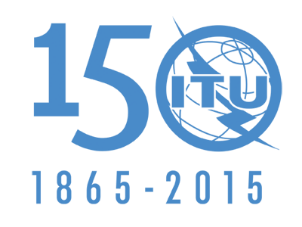 INTERNATIONAL TELECOMMUNICATION UNIONPLENARY MEETINGAddendum 5 to
Document 9(Add.1)-E24 June 2015Original: EnglishEuropean Common ProposalsEuropean Common ProposalsProposals for the work of the conferenceProposals for the work of the conferenceAgenda item 1.1Agenda item 1.1Allocation to servicesAllocation to servicesAllocation to servicesRegion 1Region 2Region 3...3 500-3 700FIXEDFIXED-SATELLITE (space-to-Earth)MOBILE except aeronautical mobileRadiolocation  5.4333 500-3 600FIXEDFIXED-SATELLITE (space-to-Earth)MOBILE except aeronautical mobile  5.433ARadiolocation  5.4333 600-4 200FIXEDFIXED-SATELLITE
(space-to-Earth)Mobile3 500-3 700FIXEDFIXED-SATELLITE (space-to-Earth)MOBILE except aeronautical mobileRadiolocation  5.4333 600-3 700FIXEDFIXED-SATELLITE (space-to-Earth)MOBILE except aeronautical mobileRadiolocation5.4353 700-4 200FIXEDFIXED-SATELLITE (space to-Earth)MOBILE except aeronautical mobile3 700-4 200FIXEDFIXED-SATELLITE (space to-Earth)MOBILE except aeronautical mobile